DISK FCI field trial i forbindelse med DISK hovedprøve 2024Torsdag den 14. marts kl. 9 v. Grenå Mulighed for at starte i følgende klasser:Couple med CACIT (2 dommere) – max 12 par = 24 hundeSolo med CAC (1 dommer) – max 10 hundeFuglearbejde på følgende fugle kan godkendes: Agerhøns, fasaner og snepperBretons må også deltage på denne prøve.Dommer - couple: Poul Valdemar Nielsen - Ordførende (Danmark) og Hendrickje Mundt (Tyskland)Dommer - solo: ?Terrænleder: Tommy Krammer, telefon: +45 23 74 25 01Kontaktperson: Heidi Nørgaard Jensen, telefon: + 45 21 66 24 12Søgsbredde på op til max 400-500 mDet er muligt at rejse fugl på 2 måder (fører skal forud for slippet angive hvilken måde han/hun ønsker en stand afviklet):Flash (som i dk) Kommanderet tilgang (her må fører gå op siden af hunden og hunden skal i roligt tempo guide føreren op til fuglen. Føreren skyder selv (skud på både 9 mm og 6 mm er gyldige) – husk at medbringe våbentilladelse. De hundefører som ikke selv har pistol med, kan vælge at lade dommeren skyde.Mødetid: kl. 9Mødested: Hammelev Kirkevej 2, 8500 GrenåForud for prøven vil dommer Poul Valdemar give en intro til FCI prøve formen og der vil være mulighed for at stille spørgsmål. Tilmelding: via hundewebFor udenlands registreret hunde sendes følgende info til prøveleder Gunnar Jensen på mail: bj.kirstinekjaer@outlook.dk, spørgsmål kan rettes til Gunnar på telefon: +45 51 32 40 35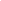 Tilmelding til DISK FCI field trialHundens navn: ____________________________________________________________________Ønsker start i 	__________  Couple m CACIT  ___________  SOLO m CACHundens fødselsdato: ____________________________ Hundens registreringsnummer: _____________________Hundens chipnummer: ____________________________Ejer: _____________________________________________________________________________	Opdrætter: _______________________________________________________________________Fører: ______________________________________________________________________________________  Kopi af stamtavle og ejercertifikat er vedhæftet__________  350 kr. pr. hund er overført til nedenstående konto mærket med ”FCI og ejers navn” 7030 0002408094 eller Mobil Pay 340851IBAN DK5670300002408094 og Swift SYBKDK22